中国质量协会秘书处文件中国质协秘字〔2018〕30号关于举办《质量创新项目评价准则》解读培训班的通知各会员单位及相关组织：企业高质量发展需要各级人员具备质量创新的思维和行动。为帮助企业掌握《质量创新项目评价准则》团体标准要求，引导团队人员更好地开展质量创新项目，并积极参加质量创新竞赛活动，中国质量协会教育培训中心（北京中质协卓越培训有限公司）拟定于2018年5月和6月分别在苏州市和北京市举办“《质量创新项目评价准则》解读”培训班。现将有关事宜通知如下:一、培训内容（一）中国质协团体标准《质量创新项目评价准则》解读；（二）质量创新竞赛项目的编写要求；（三）质量创新竞赛项目的案例讲解。二、培训时间苏州，2018年5月15日（14日报到）；北京，2018年6月15日（14日报到）。三、培训地点 具体地址报名后另行通知。四、培训对象拟通过团队性质量创新活动实现技术、产品、服务、标准和管理创新的人员，包括各类组织的研发部门、质量部门的管理和技术人员；地区和行业质量协会主管人员等。五、项目说明（一）与质量和绩效提升有关的新技术、新产品、新服务、新管理的质量创新项目。质量创新项目又可分为8类，分别是：潜在创新、责任和可再生、社会和医疗、教育、公共服务、微型和新创企业、中小企业和大型企业类。（二）有关技术、管理和工作要求的标准创新项目。六、培训教师由在质量管理和质量创新方面理论及实践经验丰富的中国质量协会高级专家担任讲师。七、联系方式请报名者认真填写中国质量协会公开培训课程回执表（附件），于2018年5月1日前传真至中国质量协会教育培训中心。联系电话：（010）66079098、68419670、66088980传    真：（010）66079132 电子邮箱：zzzy@caq.org.cn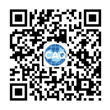 网    址：www.caq.org.cn请扫描右侧微信二维码，关注质量培训动态。附件：中国质量协会公开培训课程回执表中国质量协会秘书处 2018年3月23日 附件中国质量协会公开培训课程回执表联系人：    电话：(010)66079080，68419670，66088980    传真：(010)66079132 课程名称《质量创新项目评价准则》解读《质量创新项目评价准则》解读《质量创新项目评价准则》解读《质量创新项目评价准则》解读《质量创新项目评价准则》解读《质量创新项目评价准则》解读《质量创新项目评价准则》解读单位名称邮编通讯地址联 系 人部门职务电    话传真手机E-mail人数共___人学员姓名性别职务电话电话手机手机E-mail住宿要求□ 标准间包房    □ 标准间合住    □ 其它：        □ 标准间包房    □ 标准间合住    □ 其它：        □ 标准间包房    □ 标准间合住    □ 其它：        □ 标准间包房    □ 标准间合住    □ 其它：        □ 标准间包房    □ 标准间合住    □ 其它：        □ 标准间包房    □ 标准间合住    □ 其它：        □ 标准间包房    □ 标准间合住    □ 其它：        培训费培训费：1000元/人（含授课费、资料费、证书费等；企业每选送6人，可免1名领队培训费）。住宿及晚餐统一安排，费用自理。培训费：1000元/人（含授课费、资料费、证书费等；企业每选送6人，可免1名领队培训费）。住宿及晚餐统一安排，费用自理。培训费：1000元/人（含授课费、资料费、证书费等；企业每选送6人，可免1名领队培训费）。住宿及晚餐统一安排，费用自理。培训费：1000元/人（含授课费、资料费、证书费等；企业每选送6人，可免1名领队培训费）。住宿及晚餐统一安排，费用自理。培训费：1000元/人（含授课费、资料费、证书费等；企业每选送6人，可免1名领队培训费）。住宿及晚餐统一安排，费用自理。培训费：1000元/人（含授课费、资料费、证书费等；企业每选送6人，可免1名领队培训费）。住宿及晚餐统一安排，费用自理。培训费：1000元/人（含授课费、资料费、证书费等；企业每选送6人，可免1名领队培训费）。住宿及晚餐统一安排，费用自理。培训费缴纳可在报到时缴纳现金，或在报到前一周将费用汇至指定账户。□现金          □汇款         □支票（仅限北京学员）可在报到时缴纳现金，或在报到前一周将费用汇至指定账户。□现金          □汇款         □支票（仅限北京学员）可在报到时缴纳现金，或在报到前一周将费用汇至指定账户。□现金          □汇款         □支票（仅限北京学员）可在报到时缴纳现金，或在报到前一周将费用汇至指定账户。□现金          □汇款         □支票（仅限北京学员）可在报到时缴纳现金，或在报到前一周将费用汇至指定账户。□现金          □汇款         □支票（仅限北京学员）可在报到时缴纳现金，或在报到前一周将费用汇至指定账户。□现金          □汇款         □支票（仅限北京学员）可在报到时缴纳现金，或在报到前一周将费用汇至指定账户。□现金          □汇款         □支票（仅限北京学员）指定汇款 账户户  名：北京中质协卓越培训有限公司  开户行：工商银行北京西四支行    账  号：0200002809014471495户  名：北京中质协卓越培训有限公司  开户行：工商银行北京西四支行    账  号：0200002809014471495户  名：北京中质协卓越培训有限公司  开户行：工商银行北京西四支行    账  号：0200002809014471495户  名：北京中质协卓越培训有限公司  开户行：工商银行北京西四支行    账  号：0200002809014471495户  名：北京中质协卓越培训有限公司  开户行：工商银行北京西四支行    账  号：0200002809014471495户  名：北京中质协卓越培训有限公司  开户行：工商银行北京西四支行    账  号：0200002809014471495户  名：北京中质协卓越培训有限公司  开户行：工商银行北京西四支行    账  号：0200002809014471495发票开具请务必与本单位财务部门确认后填写以下信息：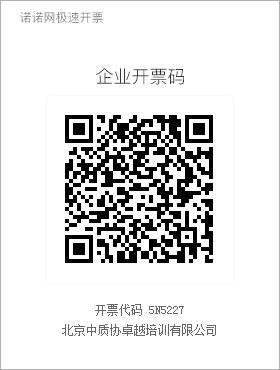 发票类型：□专用发票     □普通发票开票代码：                 项目： 请用手机扫描右侧二维码进入正确填写发票六项信息后及时提交申请开票,有利于您在培训班上及时拿到发票请务必与本单位财务部门确认后填写以下信息：发票类型：□专用发票     □普通发票开票代码：                 项目： 请用手机扫描右侧二维码进入正确填写发票六项信息后及时提交申请开票,有利于您在培训班上及时拿到发票请务必与本单位财务部门确认后填写以下信息：发票类型：□专用发票     □普通发票开票代码：                 项目： 请用手机扫描右侧二维码进入正确填写发票六项信息后及时提交申请开票,有利于您在培训班上及时拿到发票请务必与本单位财务部门确认后填写以下信息：发票类型：□专用发票     □普通发票开票代码：                 项目： 请用手机扫描右侧二维码进入正确填写发票六项信息后及时提交申请开票,有利于您在培训班上及时拿到发票请务必与本单位财务部门确认后填写以下信息：发票类型：□专用发票     □普通发票开票代码：                 项目： 请用手机扫描右侧二维码进入正确填写发票六项信息后及时提交申请开票,有利于您在培训班上及时拿到发票请务必与本单位财务部门确认后填写以下信息：发票类型：□专用发票     □普通发票开票代码：                 项目： 请用手机扫描右侧二维码进入正确填写发票六项信息后及时提交申请开票,有利于您在培训班上及时拿到发票请务必与本单位财务部门确认后填写以下信息：发票类型：□专用发票     □普通发票开票代码：                 项目： 请用手机扫描右侧二维码进入正确填写发票六项信息后及时提交申请开票,有利于您在培训班上及时拿到发票其它说明参加人员对本课程内容了解程度：□ 较熟悉    □ 一般    □ 有过初步了解   □ 第一次接触希望通过此次培训实现的目标：参加人员对本课程内容了解程度：□ 较熟悉    □ 一般    □ 有过初步了解   □ 第一次接触希望通过此次培训实现的目标：参加人员对本课程内容了解程度：□ 较熟悉    □ 一般    □ 有过初步了解   □ 第一次接触希望通过此次培训实现的目标：参加人员对本课程内容了解程度：□ 较熟悉    □ 一般    □ 有过初步了解   □ 第一次接触希望通过此次培训实现的目标：参加人员对本课程内容了解程度：□ 较熟悉    □ 一般    □ 有过初步了解   □ 第一次接触希望通过此次培训实现的目标：参加人员对本课程内容了解程度：□ 较熟悉    □ 一般    □ 有过初步了解   □ 第一次接触希望通过此次培训实现的目标：参加人员对本课程内容了解程度：□ 较熟悉    □ 一般    □ 有过初步了解   □ 第一次接触希望通过此次培训实现的目标：备   注请务必在报名截止日期之前，将填写的回执表传真至本中心联系人收。请务必在报名截止日期之前，将填写的回执表传真至本中心联系人收。请务必在报名截止日期之前，将填写的回执表传真至本中心联系人收。请务必在报名截止日期之前，将填写的回执表传真至本中心联系人收。请务必在报名截止日期之前，将填写的回执表传真至本中心联系人收。请务必在报名截止日期之前，将填写的回执表传真至本中心联系人收。请务必在报名截止日期之前，将填写的回执表传真至本中心联系人收。